CHAMPIONNATS D'ÉCHECS
DE L'ACADÉMIE DE PARIS
Écoles, Collèges et Lycées
mercredi 1er mars 2017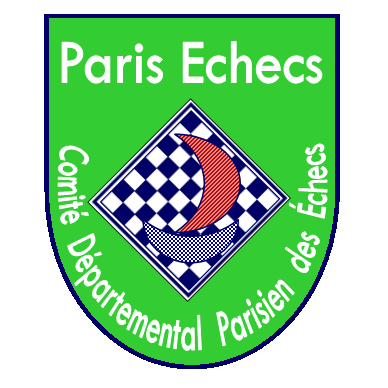 Composition d’équipe
(à joindre au bulletin d’inscription)Nom de l’équipe 
(= Nom de l’établissement suivi d’un numéro) :Nom du Capitaine (obligatoirement membre de l’équipe)
Catégorie (entourer la catégorie) :              École               Collège            Lycée
ATTENTION A LIRE ATTENTIVEMENT :Cette année, pour chaque catégorie, une seule équipe par établissement est autorisée. Dans les catégories écoles et collèges limitation des inscriptions à 25 équipes, soit les 200 premiers joueurs inscrits.Catégorie Lycées : compléter au minimum 4 joueurs.Catégorie Écoles et Collèges : compléter au minimum 8 joueurs dont 2 filles. La liste des joueurs doit être ordonnée :Le classement à prendre en compte est le classement rapide, à défaut le classement Fide ou Élo FFE.Si deux joueurs ont une différence de classement Élo de plus de 103 points, le mieux classé doit être placé devant le moins bien classé.Les non classés sont placés en fin de liste, par ordre de catégorie d’âge.Pour chaque match de la compétition, les 8 joueurs dont 2 filles en catégorie Ecoles et Collèges ainsi que les 4 joueurs en catégorie Lycées jouent à la même place qu’ils occupaient à la première ronde.NOMPRÉNOMN° LICENCE FFEÉlo Rapide12345678